Муниципальное казенное общеобразовательное учреждениеМарьевская средняя общеобразовательная школаОльховатский муниципальный районВоронежская область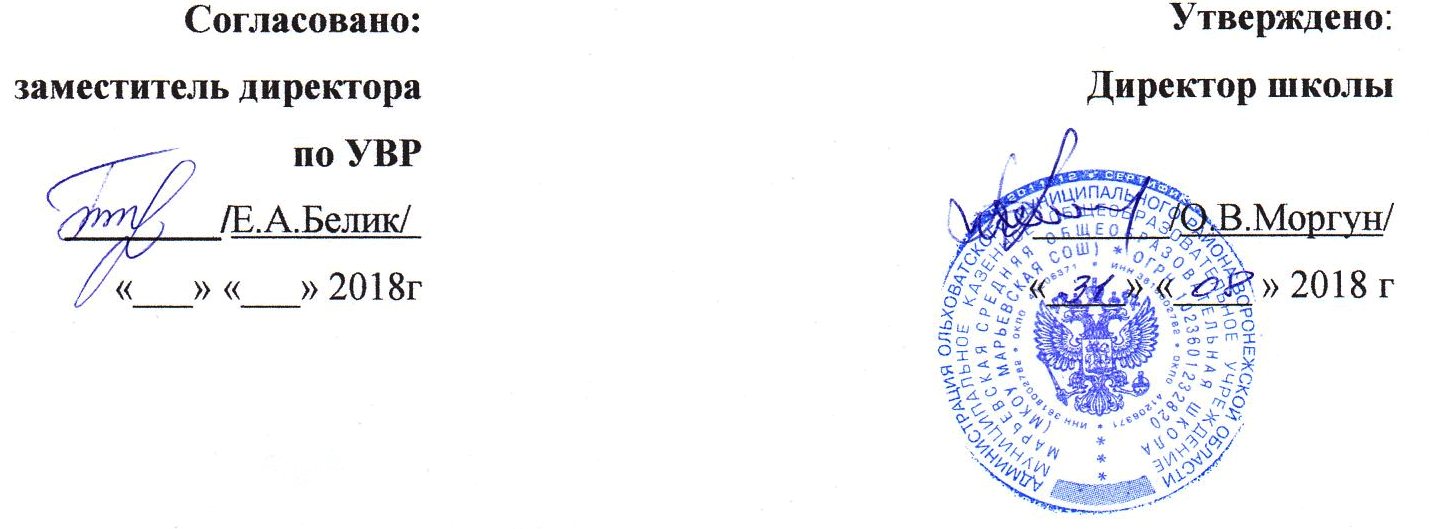                                                        Рабочая программавнеурочной деятельности общекультурного направления«Акварелька»5-6 классов на 2018-2019 учебный год                                                                                                  Составитель:                                                                      учитель изобразительного искусства                                              I КК                                                                                      Египко Клавдия Михайловна                                                           2018 годСодержание программы направлено на реализацию приоритетных направлений художественного образования:Овладение способами художественной деятельности, развитие индивидуальности, дарования и творческих способностей ребенка;Изучение таких закономерностей изобразительного искусства, без которых невозможна ориентация в потоке художественной информации;Получение представление об изобразительном искусстве как целостном явлении.Планируемые результаты освоения  программыЛичностные, метапредметные  и предметные  результаты освоения содержания курсаНа средней ступени школьного обучения в ходе освоения предмета «Изобразительное искусство» обеспечиваются условия для достижения обучающимися следующих личностных, метапредметных и предметных результатов.Личностными результатами обучающихся являются:В ценностно-эстетической сфере – эмоционально-ценностное отношение к окружающему миру (семье, Родине, природе, людям); толерантное принятие разнообразия культурных явлений, национальных ценностей и духовных традиций; художественный вкус и способность к эстетической оценке произведений искусства, нравственной оценке своих и чужих поступков, явлений окружающей жизни.В познавательной (когнитивной) сфере – способность к художественному познанию мира; умения применять полученные знания в собственной художественно – творческой деятельности;В трудовой сфере – навыки использования различных художественных материалов для работы в разных техниках (живопись, графика, скульптура, ДПИ, художественное конструирование); стремление использовать художественные умения для создания красивых вещей и их украшения.Метапредметными результатами обучающихся являются:Умение видеть и воспринимать проявления художественной культуры в окружающей жизни Желание общаться с искусством, участвовать в обсуждении содержания и выразительных средств произведений искусстваОбогащение ключевых компетенций (коммуникативных, деятельностных и др.)Формирование мотивации и умений организовывать самостоятельную художественную и предметно – продуктивную деятельность, выбирать средства для реализации художественного замыслаФормирование способности оценивать результаты художественно – творческой деятельности, собственной и одноклассников.Предметными результатами обучающихся являются:В познавательной сфере – понимание значения искусства в жизни человека и общества; восприятие и характеристика художественных образов, представленных в произведениях искусства; умение различать основные виды и жанры пластических искусств, характеризовать их спецификуВ ценностно-эстетической сфере – умение различать и передавать в художественно-творческой деятельности характер, эмоциональное состояние и своё отношение к природе, человеку, обществу; осознание общечеловеческих ценностей, выраженных в главных темах искусства, и отражение их в собственной художественной деятельности; умение эмоционально оценивать шедевры русского и мирового искусства (в пределах изученного); проявление устойчивого интереса к художественным традициям своего народа и других народов;В коммуникативной сфере – способность высказывать суждения о художественных особенностях произведений, изображающих природу и человека в различных эмоциональных состояниях; умение обсуждать коллективные результаты художественно-творческой деятельности.В трудовой сфере – умение использовать различные материалы и средства художественной выразительности для передачи замысла в собственной художественной деятельности; моделирование новых образов путём трансформации известных (с использованием средств изобразительного искусства и компьютерной графики)Обучение в пятом и шестом классах строится на приобщении детей к миру искусства через познание окружающего мира, его художественного смысла. Дети подводятся к пониманию того, что предметы имеют не только утилитарное значение, но и являются носителями духовной культуры. Задача учителя – помочь ребёнку научиться видеть красоту окружающих его вещей, предметов, объектов, произведений искусства; обращается большое внимание на роль художников в жизни человека.Одна из главных целей преподавания искусства – открыть ребёнку внутренний мир человека, помочь глубже заглянуть в себя, развить свои творческие способности.В данной рабочей программе представлены различные формы и проявления художественной деятельности школьников на уроках: это и изображение на плоскости, и изучение художественного наследия, и декоративная работа.Содержание курса   Осенний пленэрРабота акварелью на природе. Рисование осенних деревьев с использованием таблиц и наблюдений.   Построение натюрмортаПостроение натюрморта «Дары осени» (гуашь, акварель).    Искусство графикиРисование по замыслу (гуашь, тушь, акварель).   Построение геометрических фигурРисование натюрморта из геометрических фигур (карандаш).    Сельский пейзажРисование с натуры и по замыслу (акварель).    Искусство иллюстрации. Работа по замыслу (акварель, гуашь).    Наша школа – наша крепостьРисование с натуры (гуашь, акварель)    Художественные промыслыГжель, Хохлома.      Рисование с натуры человекаФигура человека стоя, сидя. Наброски с фигуры человека (карандаш)                                     Тематическое планированиеПриложение 1Календарно-тематическое планирование№ТемаКол-во  часов1Осенний пленэр22Построение натюрморта23Искусство графики26Построение геометрических фигур28Сельский пейзаж110Искусство иллюстрации111Наша школа, наша крепость112Художественные промыслы315Композиция «Космос»116Рисование с натуры человека2Всего:17 часов№ занятияТемаФорма занятияКол-во часовДата проведенияДата проведения№ занятияТемаФорма занятияКол-во часовпланФактич.1Осенний пленэрПленэр (травы и растения)Пленэр107.092Деревья осенью (акварель)Рисование с натуры114.093Построение натюрмортаКомбинир.121.094Натюрморт «Дары осени»Рисование с натуры128.095Искусство графикиКомбинир.105.106Построение геометрических фигурРисование с натуры112.107Натюрморт из геометрических фигурРисование с натуры119.108Сельский пейзажКомбинир.126.109Графика (гуашь, акварель)Рисование по замыслу109.1110Искусство иллюстрацииРисование по замыслу116.1111Наша школа, наша крепостьКомбинир.123.1112Художественные промыслыКомбинир.130.1113Роспись посуды (гжель)Комбинир.107.1214Золотая ХохломаКомбинир.114.1215Композиция «Космос»Рисование по замыслу121.1216Фигура человека стояРисование с натуры111.0117Фигура человека сидяРисование с натуры118.01